5.4.  ZAKON  O  OČUVANJU  MASEOdgovori  na  pitanja.Što  su  to  reaktanti ?  _________________________________________________________Na  koji  bi  način  odredio  masu  tvari  (u  gramima)  prije  i  nakon  kemijske  reakcije ?  __________________________________________________________Jedan  od  osnovnih  kemijskih  i  prirodnih  zakona  uopće  jest  zakon  o  očuvanju  mase. Otkrili  su  ga   francuski  kemičar  Antoine  Lavoisier  i  ruski   kemičar  Mihail  Lomonosov.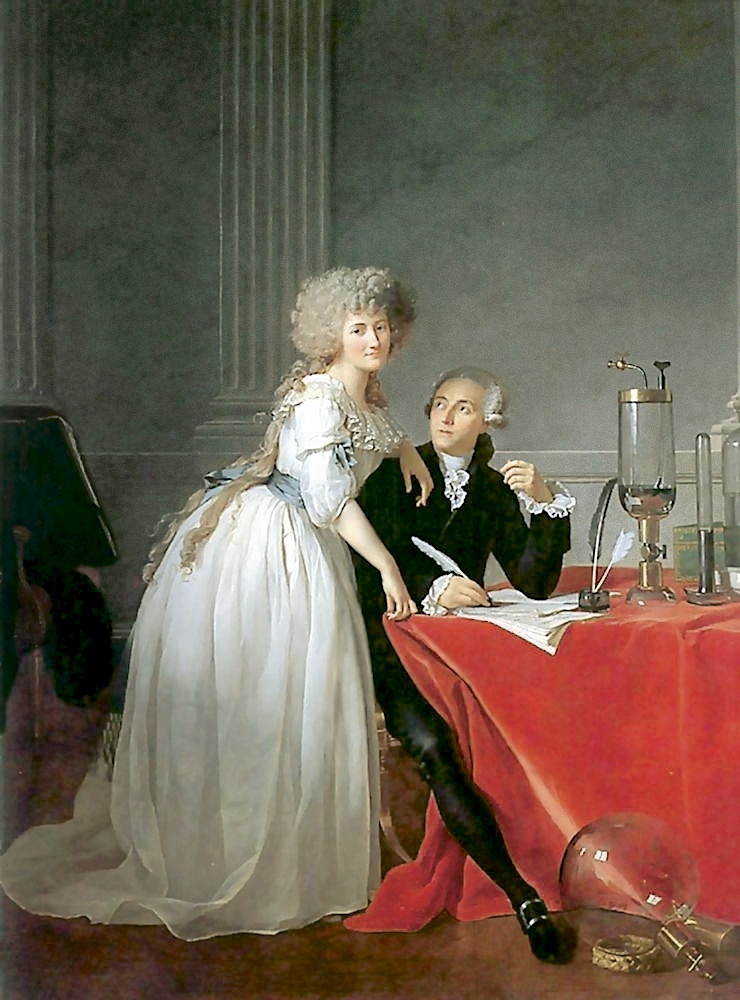 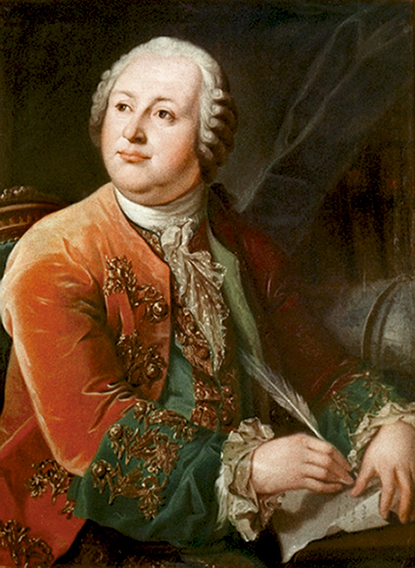 Zakon  o  očuvanju  mase  glasi:ukupna  masa  reaktanata  jednaka  je  ukupnoj  masi  produkata.m (reaktanti)  =  m (produkti)PRIMJER  1.Kao  primjer  promotrimo  reakciju  analize  vode  na  kisik  i  vodik.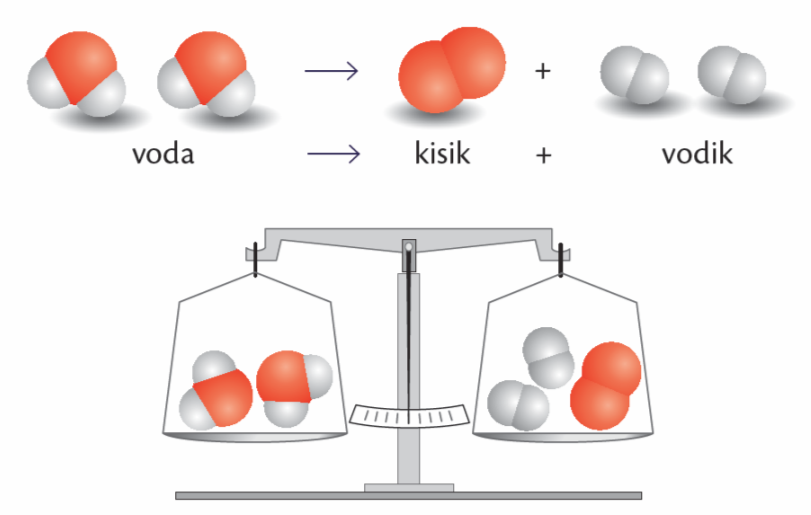 m ( voda )  =  m ( kisik )  +  m ( vodik )PRIMJER  2.Elektrolizom  50  g  vode  dobiju  se  kisik  i  5,6  g  vodika.Izračunaj  masu  dobivena  kisika.Zadano  je:	m ( voda )  =  50  gm ( vodik )  =  5,6  g --------------------------------Traži  se:	m ( kisik )  =  ?Najprije  treba  ispravno  prikazati  kemijsku  reakciju,  tj.  odrediti  reaktante  i  produkte:	reaktanti  →  produkti	voda  →  vodik  +  kisikIz  zakona  o  očuvanju  mase  slijedi  da  je  masa  reaktanta  ( vode )  prije  reakcije  jednaka  masi  produkata  ( vodik  +  kisik )  nakon  reakcije:	m ( voda )  =  m ( vodik )  +  m ( kisik )Uvrstimo  li  zadane  podatke  dobijemo  izraz:	50  g  =  5,6  g  +  m ( kisik )iz  kojeg  izračunamo  masu  kisika:	m ( kisik )  =  50  g  –  5,6  g  =  44,4  gRješenje:  m ( kisik )  =  44,4  gPRIMJER  3.Izračunaj  masu  klora  koji  se  spaja  s  1,16  g  vodika  i  pritom  nastaje  42  g  klorovodika.Zadano  je: m ( vodik )  =  1,16  gm ( klorovodik )  =  42  g ------------------------------------Traži  se: 	m ( klor )  =  ?Najprije  treba  ispravno  prikazati  kemijsku  reakciju,  tj.  odrediti  reaktante  i  produkte:	reaktanti  →  produkti	klor  +  vodik  →  klorovodikIz  zakona  o  očuvanju  mase  slijedi  da  je  masa  reaktanata  ( klora  i  vodika )  prije  reakcije  jednaka  masi  produkta  ( klorovodika )  nakon  reakcije:	m ( klor )  +  m ( vodik )  =  m ( klorovodik )Uvrstimo  li  zadane  podatke  dobijemo  izraz:	m ( klor )  +  1,16  g  =  42  giz  kojeg  izračunamo  masu  klora:	m ( klor )  = 42  g  –  1,16  g  =  40,84  gRješenje:  m ( klor )  =  40,84  gProvjeri  svoje  znanje.Dopuni  rečenice.Zakon  o  očuvanju  mase  glasi:  ukupna  masa  _________________  jednaka  je  ukupnoj  masi  _________________ .Zakon  o  očuvanju  mase  otkrili  su  francuski  i  ruski  kemičar  A.  ______________________  i  M.  _________________________.Riješi  zadatak.Elektrolizom  36  g  vode  dobiju  se  kisik  i  4  g  vodika.Izračunaj  masu  dobivena  kisika.Zadano  je:	m ( voda )  =  _________  gm ( vodik )  =  _________  g ------------------------------------------Traži  se:	m ( _______ )  =  ?Najprije  treba  ispravno  prikazati  kemijsku  reakciju,  tj.  odrediti  reaktante  i  produkte:	reaktanti  →  produkti	____________  →  ___________  +  _____________Iz  zakona  o  očuvanju  mase  slijedi  da  je  masa  reaktanta  prije  reakcije  jednaka  masi  produkata  nakon  reakcije:	m ( __________ )  =  m ( _________ )  +  m ( __________ )Uvrstimo  li  zadane  podatke  dobijemo  izraz:	36  g  =  __________  g  +  m ( ___________ )iz  kojeg  izračunamo  masu  traženog  produkta:	m ( ____________ )  =  36  g  –  _________  g  =  __________  gRješenje:  m ( __________ )  =  _____________  g